Научно-исследовательская и методическая работа преподавателя 
Цораевой Светланы ВладимировныУчастие в исследовательской деятельности. Презентация результатов исследовательской деятельности педагога в рамках научно-практических конференций, профессиональных слетов, конкурсов и других мероприятий различного уровня1.Участие во Всероссийском тестировании «ТоталТест Декабрь 2017». Тема «Профессиональная деятельность педагога» https://totaltest.ru/
2. Всероссийское тестирование «Росконкурс Декабрь 2017»: «Использование информационно-коммуникационных технологий в педагогической деятельности» https://roskonkursy.ru/ispolzovanie-informacionno-kommunikacionnyh-tekhnologij-v-pedagogicheskoj-deyatelnosti3. Подготовка победителей X Всероссийской олимпиады "МЫСЛИТЕЛЬ"  и членство в работе экспертной группы (жюри). http://olimpiadum.ru/nashi-eksperty (январь 2018)4. Участие в отборочном туре XIII Профессионального Всероссийского конкурса «Правовая Россия», проводимом Российской  ассоциацией правовой информации ГАРАНТ при поддержке Совета судей РФ (с 12 декабря 2017 года - 27 февраля 2018 года) http://www.garant.ru/konkurs/main_page/register_on/
5. Участие в Международной интернет-Олимпиаде «ФГОС среднего, полного, общего образования» https://solncesvet.ru/ (07.01.18)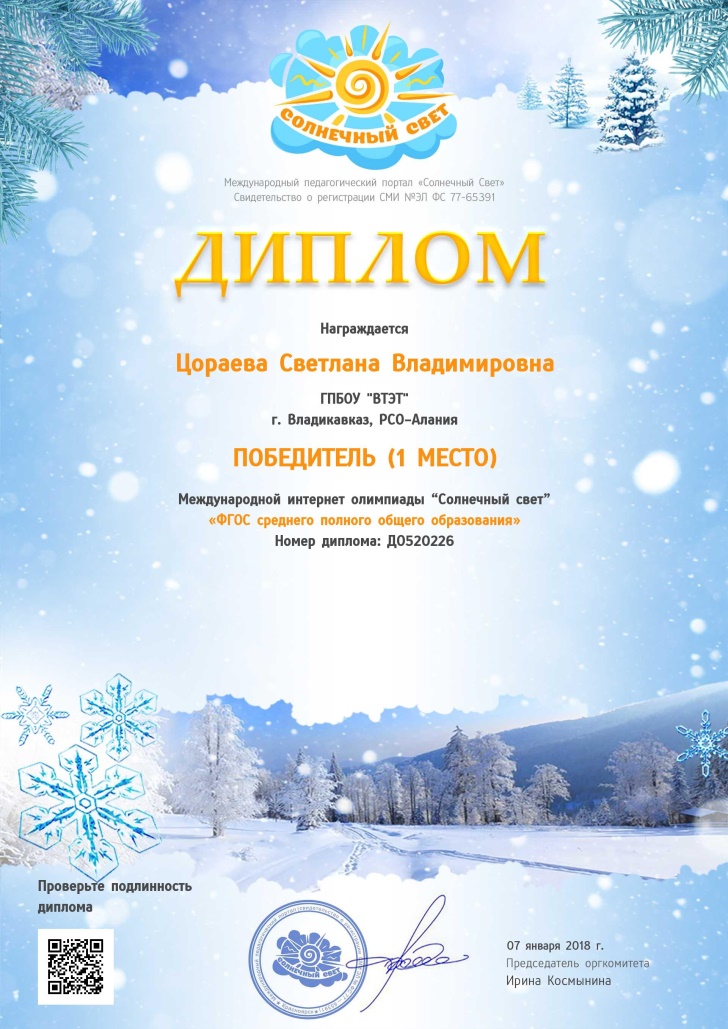 6. Участие во Всероссийской Педагогической Олимпиаде «Основы правовых знаний педагога» http://edu-time.ru/olimpiads/25-fgos-soo.html декабрь, 2017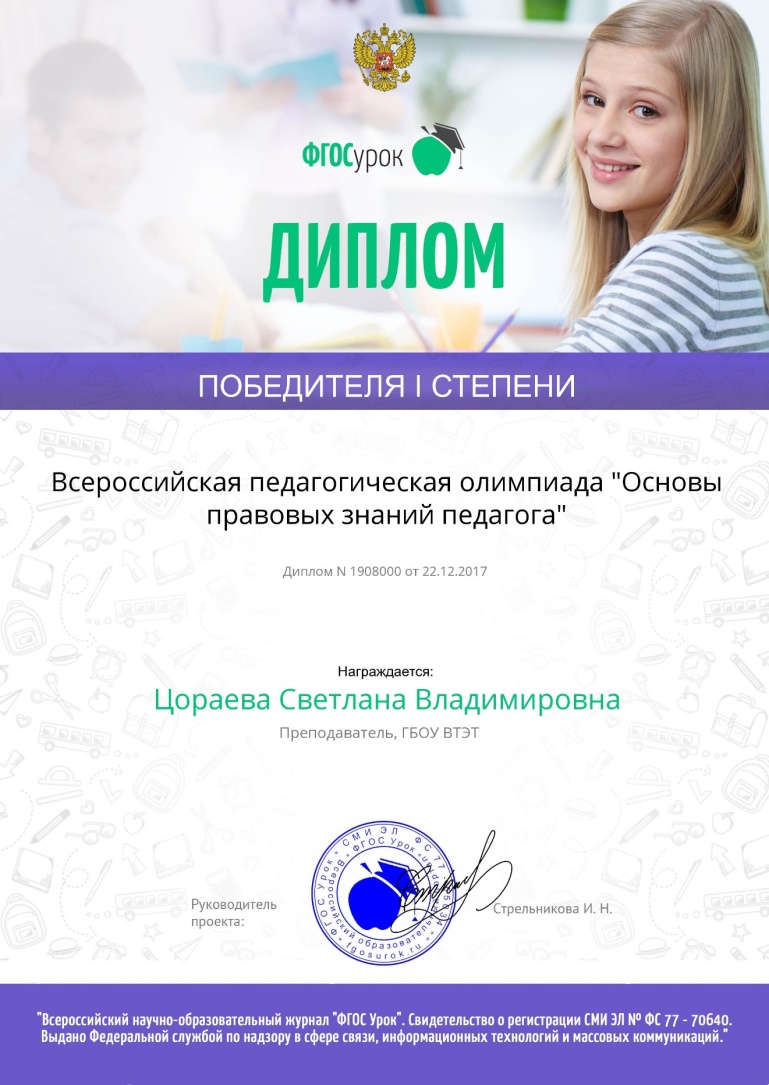 7. Опубликована статья в сборнике:Международная педагогическая дистанционная конференция «Педагогика и образование», сборник статей, часть 7, январь 2018 г.Главный редактор: Космынина И.А. Редактор: Гурина И.А. Редактор: Шахов В.А. Секретарь редакционного совета: Быкова Д.Д. ISSN 2542-2367 (Online) ББК 74 УДК 37).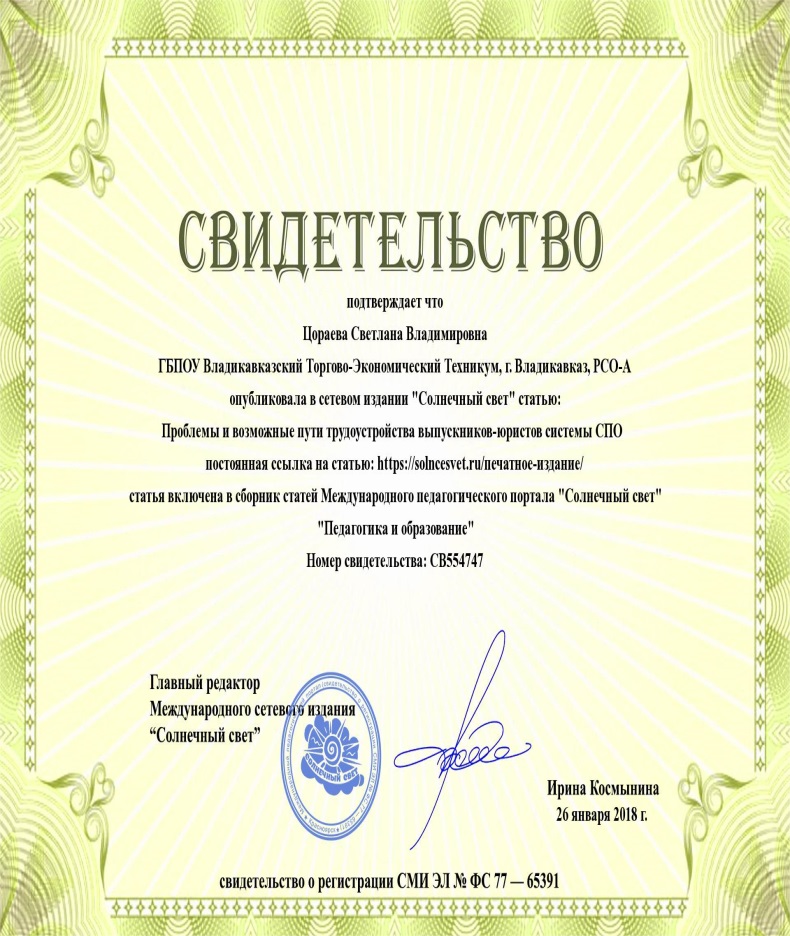 8. Участие в очном этапе финального тура Всероссийского педагогического конкурса в номинации «Исследовательская и научная работа». Конкурсная работа на тему: «Вина, как условие наступления гражданско-правовой ответственности»9. Создала 2 персональных сайта педагога-юриста:в Международном педагогическом портале «Солнечный Свет» solncesvet.ru/social  https://solncesvet.ru/social/179157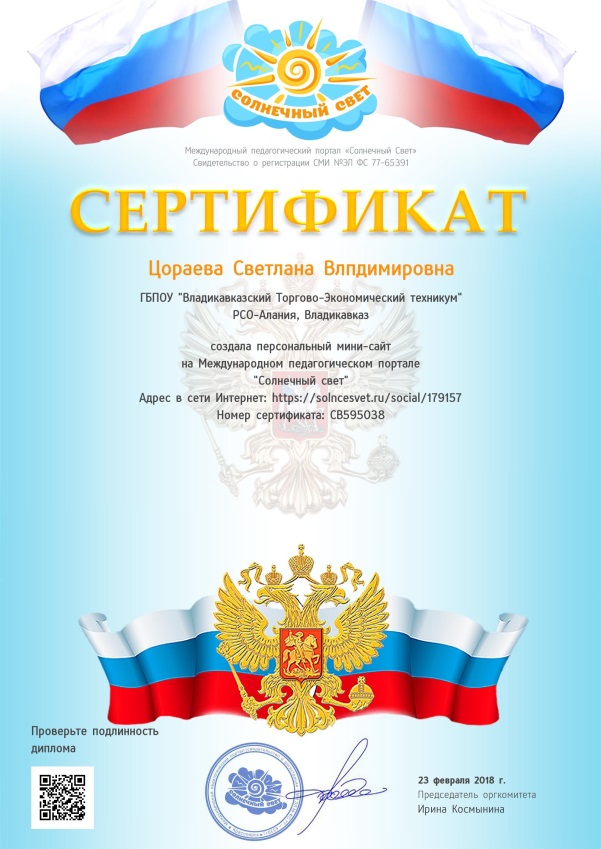 Создала персональный сайт в Социальной сети работников образования  nsportal.ruhttps://nsportal.ru/tsoraeva-svetlana-vladimirovna   -мой сайт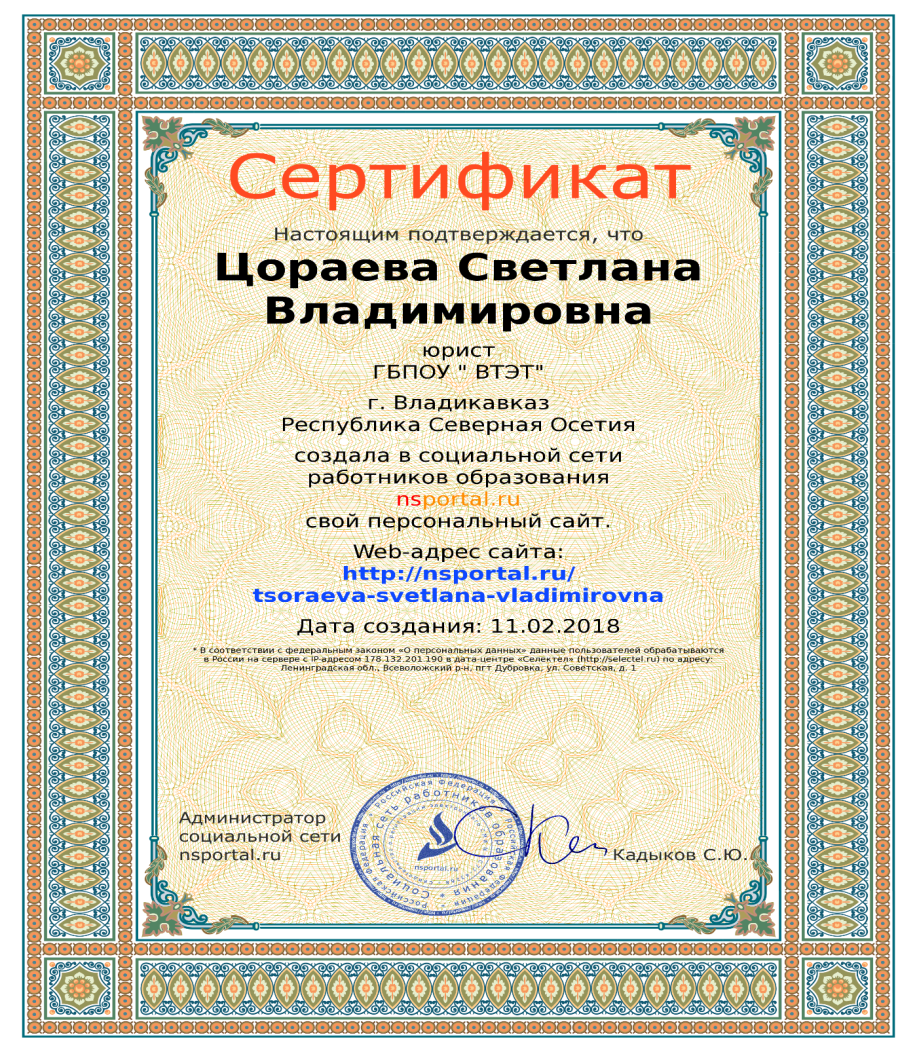 10. Размещено электронное портфолио на мини-сайте в Социальной сети работников образования  nsportal.ru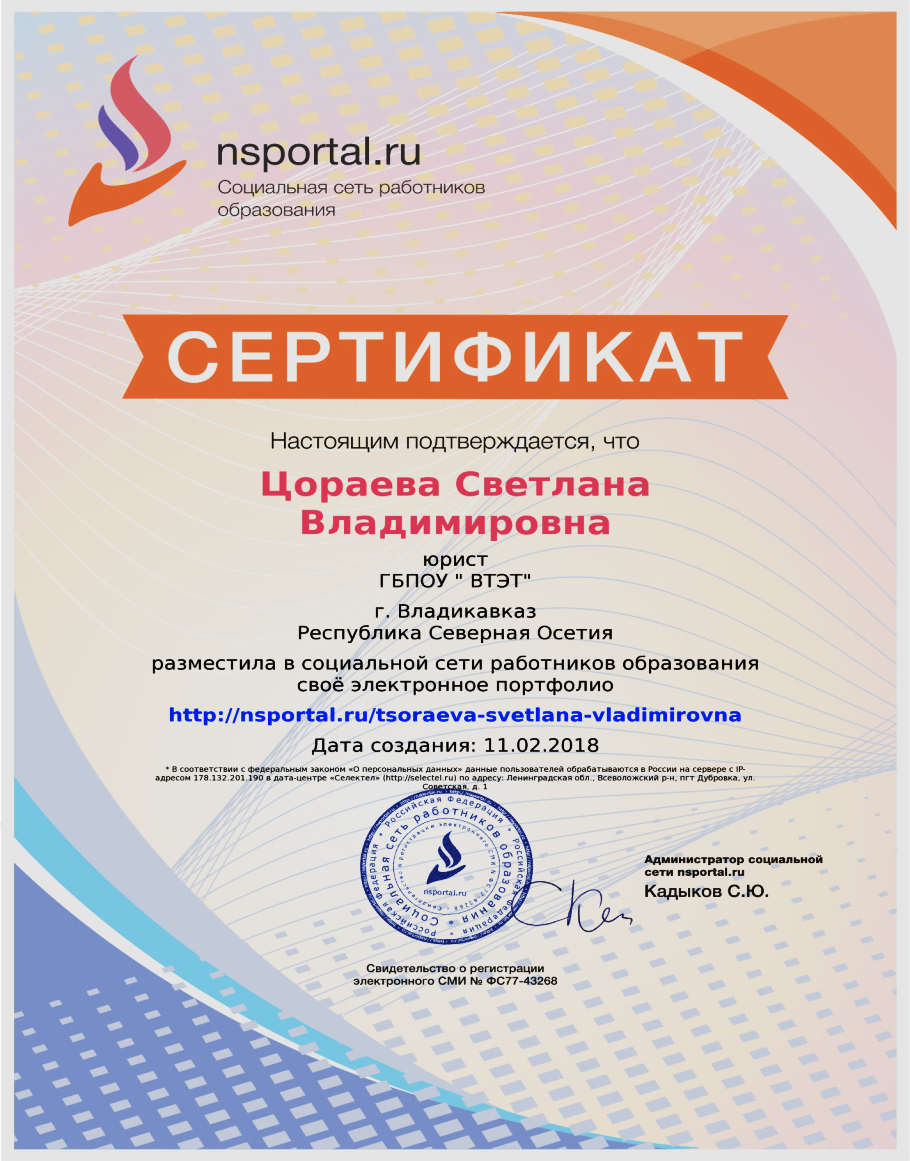 Повышение квалификации (ноябрь и декабрь 2017)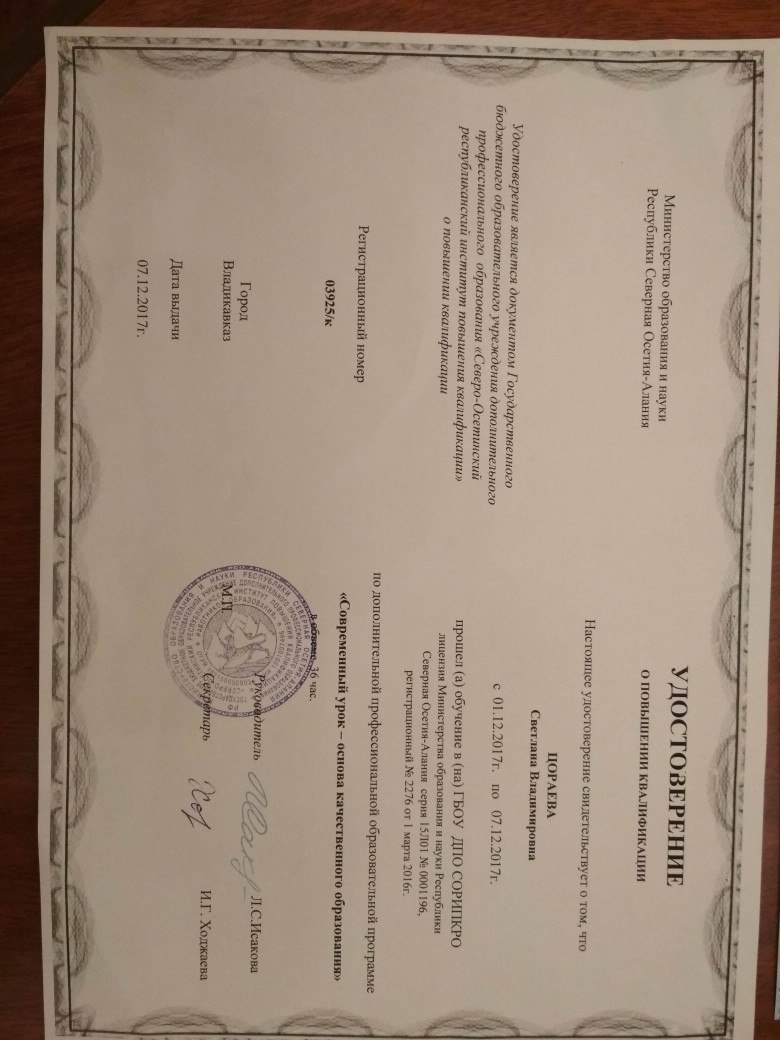 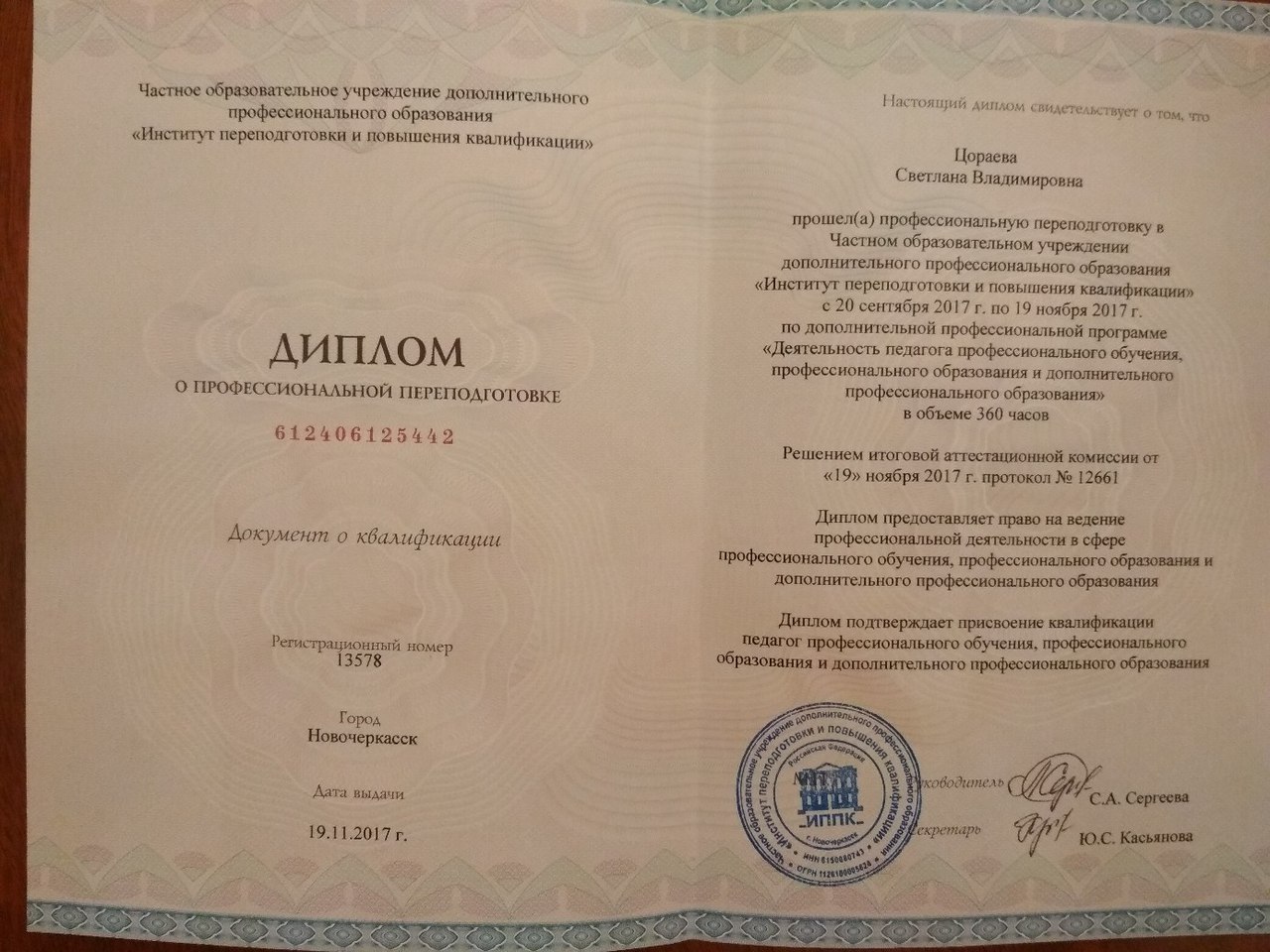 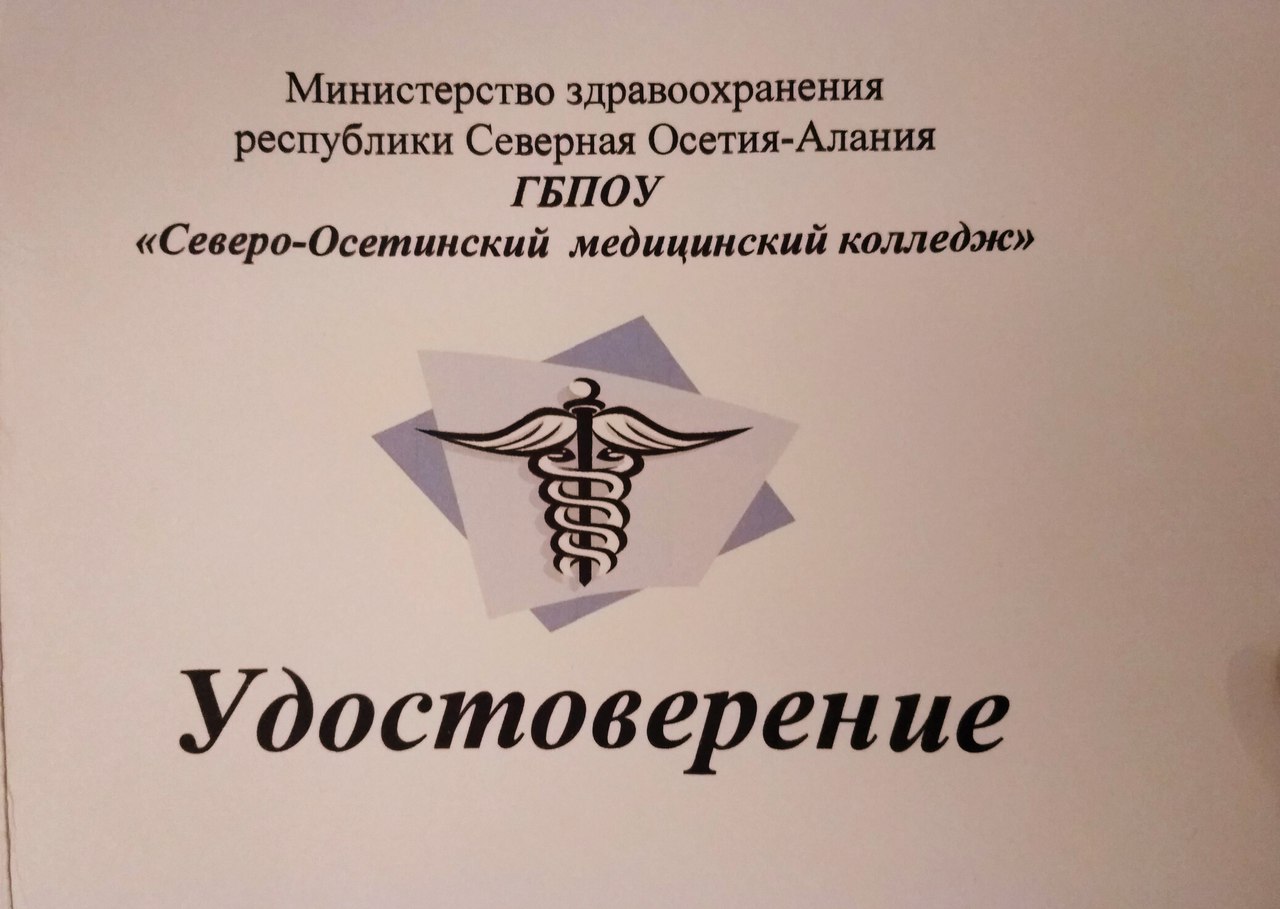 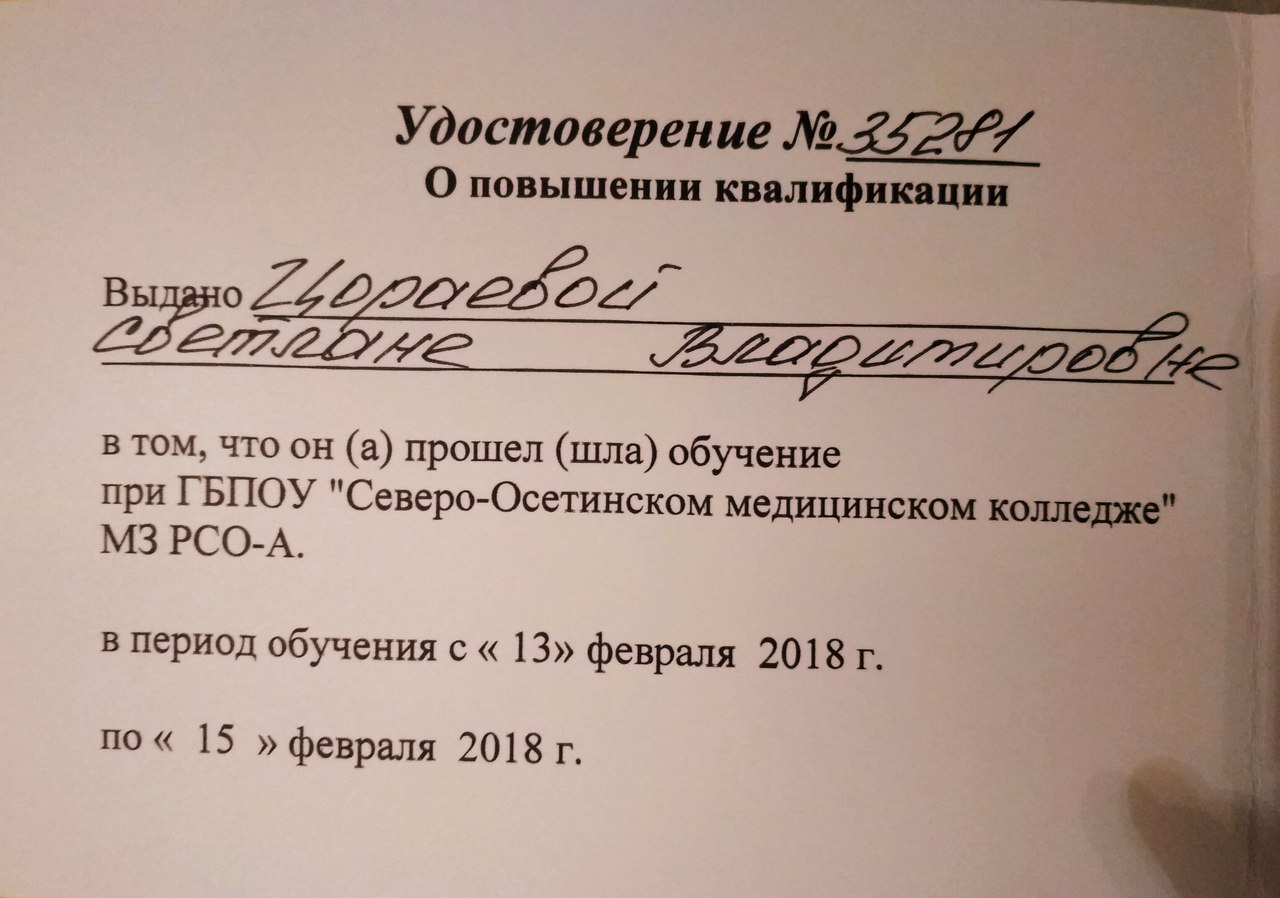 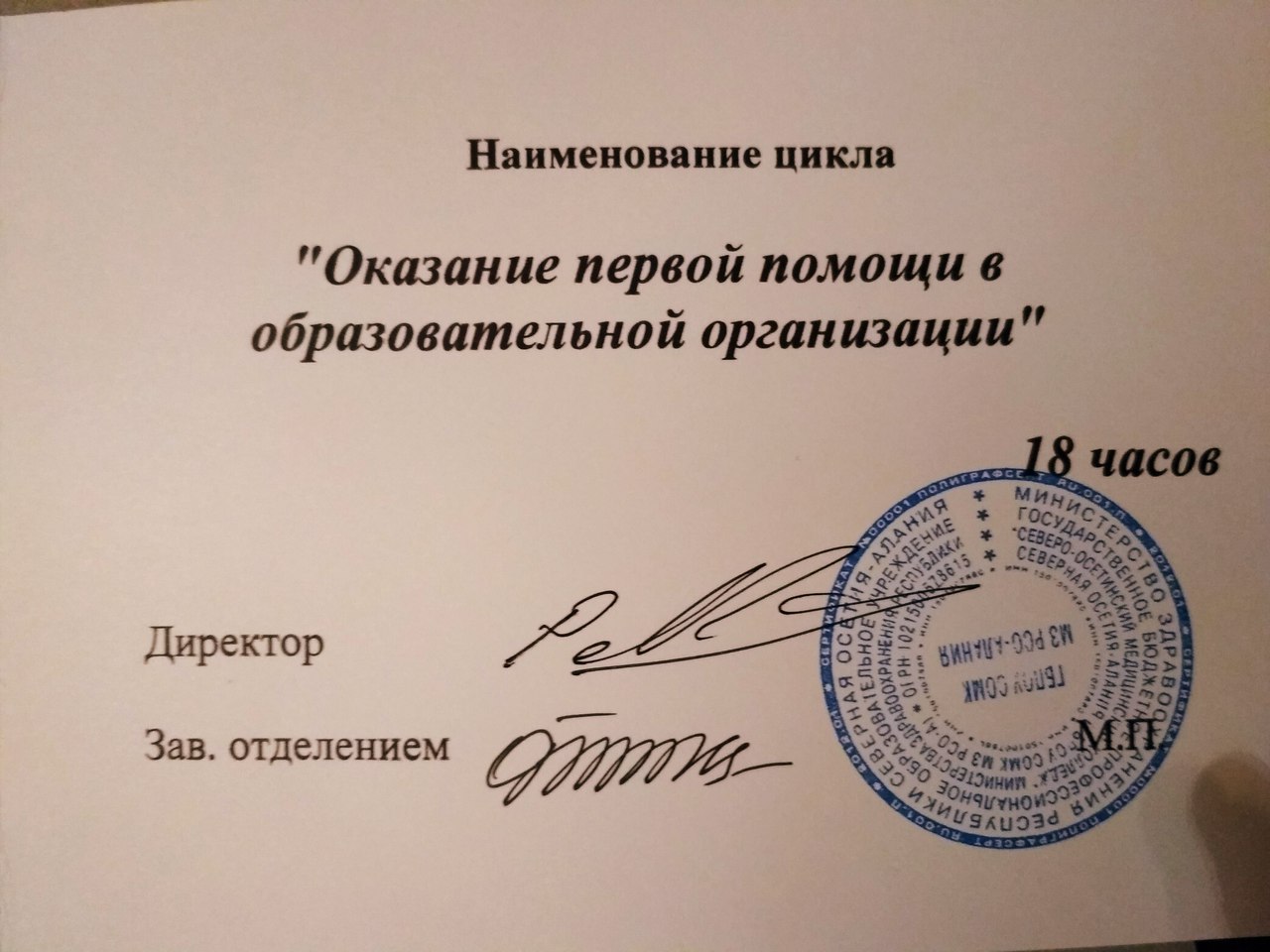 